WinterschlafDu bist Experte zum Thema „Winterschlaf“, wenn du folgende Fragen beantworten kannst:Wie bereiten sich die Tiere im Herbst auf den Winterschlaf vor?Wo halten die Tiere ihren Winterschlaf?Wie verändert sich der Körper der Tiere im Winterschlaf?Welche Tiere halten Winterschlaf?WinterruheDu bist Experte zum Thema „Winterruhe“, wenn du folgende Fragen beantworten kannst:Wie bereiten sich die Tiere im Herbst auf die Winterruhe vor?Wo halten die Tiere ihre Winterruhe?Warum wachen die Tiere während des Winters immer wieder auf?Welche Tiere halten Winterruhe?WinterstarreDu bist Experte zum Thema „Winterstarre“, wenn du folgende Fragen beantworten kannst:Welche Tiergruppen fallen in Winterstarre?Wie verändert sich der Körper während der Winterstarre?Wann erwachen die Tiere aus der Winterstarre?Welche Tiere fallen in Winterstarre?ZugvögelDu bist Experte zum Thema „Zugvögel“, wenn du folgende Fragen beantworten kannst:Wie bereiten sich die Tiere im Herbst auf den Winter vor?Wohin fliegen die Tiere über den Winter?Woher kennen die Vögel den Weg?Welche Vögel sind Zugvögel?Winteraktive TiereDu bist Experte zum Thema „Winteraktive Tiere“, wenn du folgende Fragen beantworten kannst:Wie bereiten sich die Tiere im Herbst auf den Winterschlaf vor?Wie verbringen die Tiere im Winter den Tag?Was ist die Besonderheit beim Hermelin?Welche Tiere sind winteraktiv?InformationName:Überwinterungsstrategien – VerständnisfragenAutor:Johannes KüblerLizenz:Die Datei wurde unter der Lizenz „Creative Commons Namensnennung-Weitergabe unter gleichen Bedingungen“ in Version 3.0 (abgekürzt „CC-by-sa 3.0“) veröffentlicht.Den rechtsverbindlichen Lizenzvertrag finden Sie unter http://creativecommons.org/licenses/by-sa/3.0/legalcode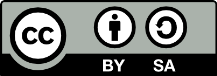 Quelle(n): eigene ArbeitBildnachweise:keine 